EXAM 2021 AGRICULTURE FORM TWO MARKING SCHEMEWhat is soil fertility? (1mk)This is the ability of soil to provide all the required plant nutrients to crops in the proper portion.How can soil lose fertility? (4mks)Soil ErosionLeaching of nutrientsChange in soil PHMono croppingAccumulation of saltsBurning of landWeeds infestationName the Major Macro nutrients (2mks)Nitrogen, Phosphorous, Potassium, Calcium, Magnesium, SulphurState two roles and two deficiencies of the following plant nutrients; Nitrogen   (4mks)Roles	                                 DeficiencyProtein synthesis			         - Chlorosis (leaf)Part of chlorophyll			         - Stunted growth		Vegetative growth			          - Premature leaf fall		Increased grain size			         -  Very short rootsPhosphorousRoles						                   DeficiencyShoot growth					     -Poor root development		Root growth and development		                 - Delayed maturitySeed formation					    - Purple leaves formationProtein and enzyme formation	What is soil sampling? (1mk)Taking a small representative quantity of soil from an area for testing.			List the methods of soil sampling. (2mks)Traverse / diagonal patternZigzag / random collectionDescribe the procedure of soil sampling (6mks)Clear the vegetationMake a vertical cut and scoop soil 15-25 cm deepTake soil from many placesMix all soils thoroughlyBreak up soil clodsTake a sample and label to take to the laboratoryState four deficiency symptoms of potassium (2mks)Lodging of stemsLeaf chlorosisScorching of tips and marginsPremature leaf fallBrown spots on leavesStunted growthList the common organic manures (2mks)Farm yard manureGreen manureCompost manureOrganic mulchesState four properties of Nitrogenous fertilizers (2mks)Highly soluble in waterHave a scorching effectThey are volatileHygroscopicList four methods of fertilizer application (2mks)BroadcastingRow applicationTop dressingSide dressingFoliar sprayingName two types of large scale farming (1mk)PlantationsRanchingState the soil properties influenced by texture (2mks)Aeration / PorosityDrainageWater holding capacity / capillarityStickinessCation exchange capacityName the 5 categories of tools and equipment (2 ½ mks)Garden tools and equipmentLivestock production equipmentWorkshop equipmentMasonry equipmentPlumbing equipmentList the major types of irrigation (2mks)OverheadSub surfaceSurfaceDrip / trickleGive five characteristics of indigenous cattle (2 ½ mks)HumpedProduce less milkResistance to tropical diseasesHardyCan withstand tropical heatLate maturingStudy the processes of chemical water treatment below and answer the questions that follow.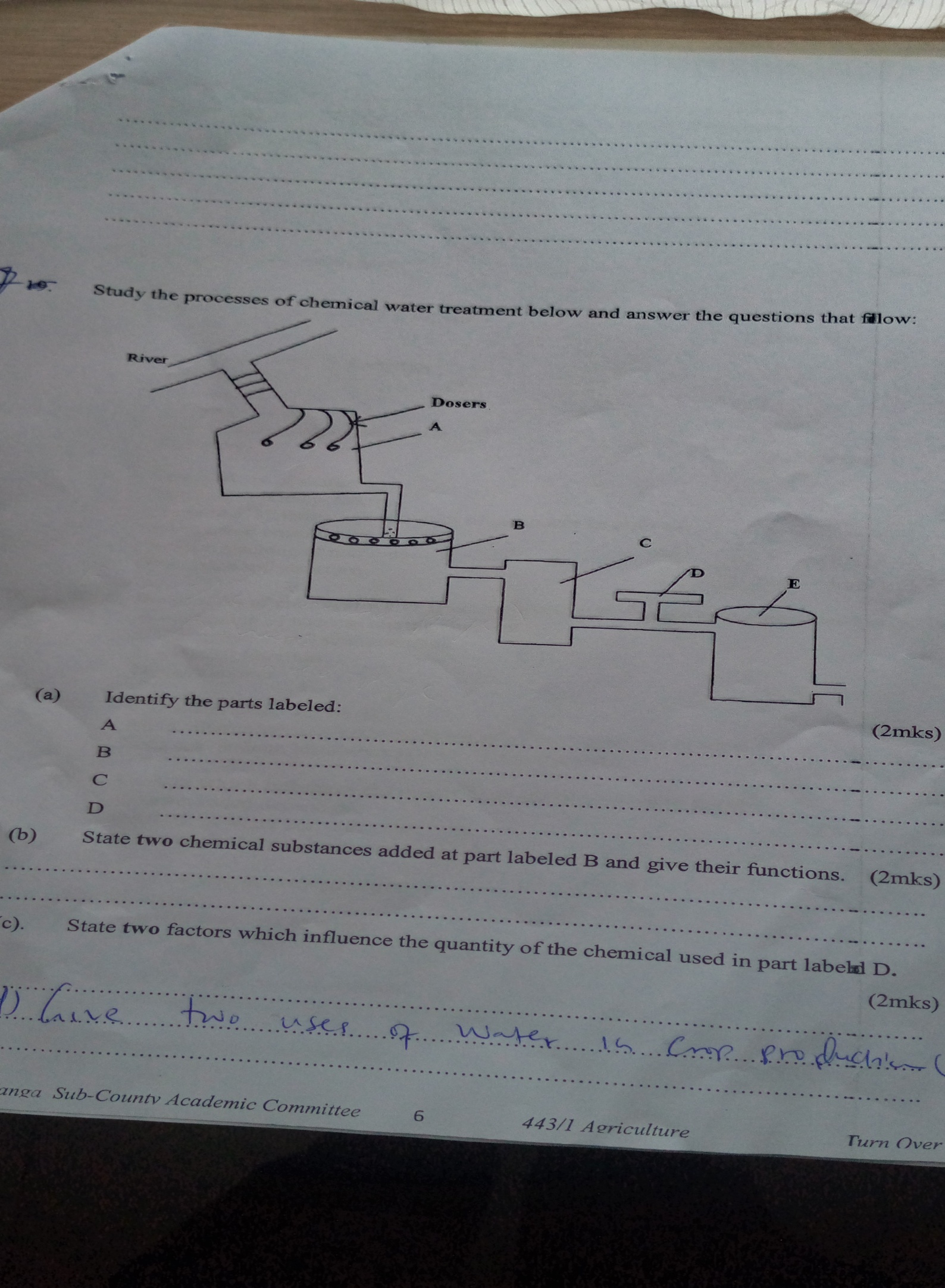 Identify the parts labeled; (2mks)A – Softening of water at mixing chamberB – Coagulation and sedimentationC – Actual filtrationD – ChlorinationState two chemical substances added at part labeled B and give their functions (2mks)Alum / Aluminium Sulphate – Cause coagulation of particles in waterSoda ash / sodium bicarbonate – Softening of waterState two factors which influence the quantity of the chemical used in part labeled D. (2mks)Chlorine added depends on:Outbreak of water borne diseasesQuantity of water to be treatedGive two uses of water in crop production (2mks)IrrigationSolvent of nutrients in cropsProcessing of crop produce e.g. carrots